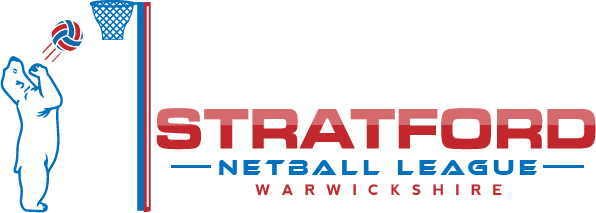 Photography ConsentI give/do not give permission ** (please delete as applicable) for my child’s photograph being taken on behalf of Stratford Netball League.I give/do not give permission ** (please delete as applicable) for my child being videoed on behalf of Stratford Netball League.I understand that the photograph/video(s) may be used by Stratford Netball League to promote their league and local netball in general.I agree that the photograph(s) taken can be used on Stratford Netball League printed literature including leaflets, posters, newsletters and display material.I agree that the photograph/video(s) taken can be used on the Stratford Netball League social media platforms. I understand that this will make the images available worldwide.If a photograph/video is used, no personal details will be published.Any images used will reflect positive aspects of young people’s involvement in netballThank you for agreeing to your child’s image(s) being used by Stratford Netball League.We may use the image(s) in various ways to promote the Stratford Netball League.If you decide that you no longer want the image(s) to be used then contact us and let us know. We will remove them from our database and we will not use it on any new information.If you would like more information, or you would like a copy of any photograph/video(s) your child appears in, please contact me:Kate Halden – Chair of Stratford Netball League.07803 906126, khaldenuk@yahoo.comThis form is produced by the Stratford and District Netball League who as data controller will use the data collected in order to facilitate your participation in netball. You have a right to request a copy of the personal data that the Stratford and District Netball League holds about you at any time. If you wish to do so, please email khaldenuk@yahoo.com. For further information about what data we collect, why it is collected and what we do with it, please see our full privacy policy at www.stratfordnetball.co.ukChild’s NameTeamParents/Guardian Name:Parent/Guardian Signature:Date: